 Cub Scout Pack# _______ Registration Form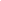 *PLEASE PRINT INFORMATION CLEARLY. THANK YOU!*Separate health forms for each Adult, Den Chief and Cub Scout are required.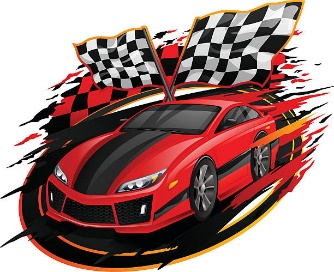 *Please make sure and list correct “Age at camp”, and “Fall Rank”Pack Contact:  ________________________________  Best Phone#: ___________________Position in Unit: _____________________ Email: ____________________________________  T-Shirt Sizes: Youth  Small (YS) Medium(YM) OR Large(YL)  Adult Small(AS) TO 3XL(A3XL) CAMP FEES:  $70 due by Friday, March 31st  if you want to guarantee your cub an Official Day Camp t-shirt in the correct sizeALL REGISTRATIONS DUE BY March 31st, 2022Questions - Camp Registrar: sjdaycamp.registrar@gmail.com or Camp Director: Letha Hood 559-696-5571 lethahood@gmail.com     Program Director: Andrea Yeh 949-584-7582 andreamyeh@gmail.com Camp Facilities Mgr: Joseph Potthast 559-367-5222 joseph.potthast@gmail.com SJ District Camp Advisor: Kristen Wright 559-313-3706 k.wright.scouting@gmail.comScouts Attending Phone# Age at Camp FALL Rank Health Form T-shirt  Size Camp Fee Xtra Shirt $5Cub Scout Parent’s EmailSample Scout291-4563 10 Web X AM $70$5samplefamily@gmail.com           1.2.3.4.5.6.7.8.9.10.Adult Den Walkers(1 required for each 4 scouts)Phone# DaysM T W Th FDen Rank Health Form T-shirt  Size YPT DateAB 506 LIVE Scan Email1.2.3.